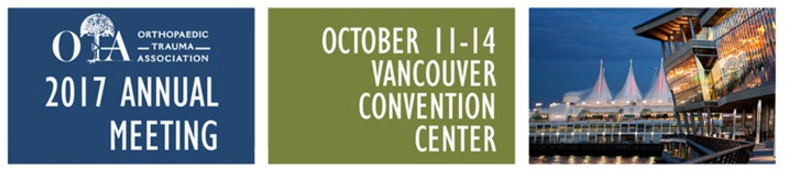 OTA Business Meeting Agenda 
Thursday, October 12, 2017
5:10pm – 6:10pm 
Vancouver Convention Center, West Ballroom AB
Call to Order			Bill Ricci, OTA President 	
Approval of the March 2017 			Bill Ricci
Business Meeting Minutes 
Presidents Report			Bill Ricci 			
-  Strategic Planning Update
-  Knowledge Portal 
- OTA International: Open Access Journal Launch 
-  International Partnerships (IOTA & Guest Nation) 
-  Annual JOT Supplement Award
-  AFA Award
CFO Report			Brendan Patterson, CFO 		
COTA Report 			Alan Jones, COTA President 	
New Business			Nominating Committee			Steve Olson, Chair 		
(nominations requested from the membership) ABOS Update			Doug Lundy			
Committee ReportsPublications 			Heather Vallier			Education 			Robert Ostrum			Research 			Mike Archdeacon		Public Relations 			Mark Lee			Health Policy 			Doug Lundy				ACS COT			Anna Miller			Adjourn			Bill Ricci  			